Your recent request for information is replicated below, together with our response.Could you please forward me a copy of the video and audio logs from this freedom of information request and response.22-0045 - Police Helicopter footage/ logs - alleged UFO sighting - Glasgow 22/11The request you refer to sought:“any police-held documentation, e.g. video footage, flight logs or internal reports, for police helicopter flights over Glasgow on 22nd November 2021 between 10.30am and 11.30am.”As was explained in our response to that request, the Police Scotland helicopter did not fly on the date specified. As such, in terms of section 17 of the Freedom of Information (Scotland) Act 2002, this represents a notice that the information requested is not held by Police Scotland.If you require any further assistance please contact us quoting the reference above.You can request a review of this response within the next 40 working days by email or by letter (Information Management - FOI, Police Scotland, Clyde Gateway, 2 French Street, Dalmarnock, G40 4EH).  Requests must include the reason for your dissatisfaction.If you remain dissatisfied following our review response, you can appeal to the Office of the Scottish Information Commissioner (OSIC) within 6 months - online, by email or by letter (OSIC, Kinburn Castle, Doubledykes Road, St Andrews, KY16 9DS).Following an OSIC appeal, you can appeal to the Court of Session on a point of law only. This response will be added to our Disclosure Log in seven days' time.Every effort has been taken to ensure our response is as accessible as possible. If you require this response to be provided in an alternative format, please let us know.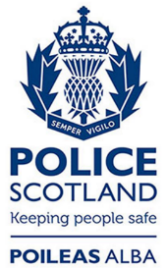 Freedom of Information ResponseOur reference:  FOI 23-0931Responded to:  28 April 2023